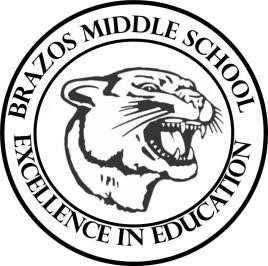 Teacher_Chris Stanley 6th grade Social Studies 2023 Week 29 – 5th 6 Weeks March 25th– 29thMonday 	 Thursday 	 TLW: The students will finish learning about the history of ChinaHistory of China Sec. 2 W/SCBA ReviewTEKS: 6.20DTLW: CBA DayTuesday 	 Friday 	 TLW: The students will review over the History of ChinaHistory of China Pop QuizCBA ReviewChina, Mongolia and Taiwan Sec. 2 Scavenger HuntTEKS: 6.1A , 6.3C , 6.3D, 6.6A , 6.10B , 6.14B , 6.17A , 6.19AGood FridayWednesday 	 TLW: The students will review for our CBA China, Mongolia and Taiwan Sec. 3 Given TEKS: 6.1A , 6.3C , 6.3D, 6.6A , 6.10B , 6.14B , 6.17A , 6.19A, 6.20B, 6.21A